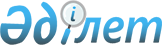 О признании утратившим силу постановление акимата от 09 апреля 2015 года № 91 "О приватизации имущества коммунальной собственности Макатского района"Постановление Акимата Макатского района Атырауской области от 10 ноября 2015 года № 236      В соответствии со статьей 21-1 Закона Республики Казахстан от 24 марта 1998 года "О нормативных правовых актах" и статьей 37 Закона Республики Казахстан от 23 января 2001 года "О местном государственном управлении и самоуправлении в Республике Казахстан", акимат района ПОСТАНОВЛЯЕТ:

       Признать утратившим силу постановление акимата от 09 апреля 2015 года № 91 "О приватизации имущества коммунальной собственности Макатского района" (зарегистрированного в реестре государственной регистрации нормативных правовых актов № 3173, опубликованного в районной газете "Макат тынысы" от 23 апреля 2015 года).

       Контроль за исполнением данного постановления возложить на руководителя государственного учреждения "Аппарата акима Макатского района" Ж. Бухарбаева.

       Настоящее постановление вступает в силу со дня подписания и подлежит официальному опубликованию.


					© 2012. РГП на ПХВ «Институт законодательства и правовой информации Республики Казахстан» Министерства юстиции Республики Казахстан
				
      Аким района

Б. Сарсенгалиев
